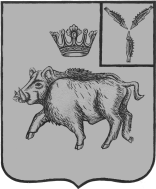 АДМИНИСТРАЦИЯ БАРНУКОВСКОГО МУНИЦИПАЛЬНОГО ОБРАЗОВАНИЯ БАЛТАЙСКОГО МУНИЦИПАЛЬНОГО РАЙОНА САРАТОВСКОЙ ОБЛАСТИПОСТАНОВЛЕНИЕОт 24.01.2012г. № 1	с.БарнуковкаОб утверждении муниципальной целевойПрограммы «Подготовка документов градостроительного зонирования Барнуковского муниципального образования Балтайского муниципального района Саратовской области»Во исполнение Федерального закона от 06.10.2003г. №131 - ФЗ «Об общих принципах организации местного самоуправления в Российской Федерации», руководствуясь ст. 34 Устава Балтайского муниципального образования,ПОСТАВНОВЛЯЮ:Утвердить муниципальную целевую Программу «Подготовка документов градостроительного зонирования Барнуковского муниципального образования Балтайского муниципального района Саратовской области».Настоящее постановление вступает в силу с 1 января 2012 года и подлежит обнародованию.Контроль за исполнением настоящего постановления оставляю за собой.Глава Барнуковского муниципального образования                                                А.А.МедведевМУНИЦИПАЛЬНАЯ ЦЕЛЕВАЯ ПРОГРАММА«Подготовка документов  градостроительного зонирования Барнуковского муниципального образования Балтайского муниципального района Саратовской области»с. Барнуковка 2011 годСодержание:Паспорт муниципальной целевой ПрограммыСодержание проблемы и обоснование необходимости ее решения программно-целевым методомСроки и этапы реализации ПрограммыРасчет потребности инвестиций для реализации программыПотребность в инвестициях по годамПаспорт муниципальной целевой программы«Подготовка документов градостроительного зонирования Барнуковского муниципального образования Балтайского муниципального района Саратовской области»Содержание проблемы и обоснование необходимости ее решения программно-целевым методомНа территории Барнуковского муниципального образования площадью 41541 га проживает 1582 человека. В состав образования входят восемь населенных пунктов, в том числе: с.Барнуковка, станция Барнуковка, с.Алай, д.Александровка, с. Старое Сарайкино, с.Сосновка, с.Гавриловка, с.Новая Лопастейка.     В Барнуковском муниципальном образовании отсутствует генеральный план поселения, не разработаны правила землепользования и застройки, а так же местные нормативные акты градостроительного проектирования.    Для решения указанных проблем необходимо использовать программно-целевой метод решения. Комплексное решение проблем окажет положительный эффект на формирование единого экономического и градостроительного пространства, позволит совершенствовать механизм правового регулирования градостроительных и земельно-имущественных отношений. Основные цели и задачи программы.     Основная цель программы:    своевременная подготовка документов градостроительного зонирования - правил  землепользования и застройки, нормативно правовых актов органов местного самоуправления, ведение информационного обеспечения градостроительной деятельности.     Основные задачи программы:     - нормативно- правовое и методологическое обеспечение мероприятий по подготовке документации;     - мобилизация внебюджетных и бюджетных средств на финансирование работ по подготовке документации и работ по информационному обеспечению градостроительной деятельности.Сроки и этапы реализации программы.     Программа рассчитана на период  2012  года.Графикразработки и утверждения градостроительной документациии нормативно-правовых актов органов местного самоуправленияРасчет потребности инвестиций для реализации программы5. Потребность в инвестициях по годамНаименование программыМуниципальная программа «Подготовка документов градостроительного зонирования Барнуковского муниципального образования Балтайского муниципального района Саратовской области».Заказчик программыАдминистрация Барнуковского муниципального образованияРазработчики программыОтдел строительства, архитектуры и ЖКХ администрации Балтайского муниципального района (по согласованию)Цели и задачи программыОсновная цель программы - своевременная подготовка документов градостроительного зонирования - правил землепользования и застройки, нормативно правовых актов органов местного самоуправления, ведение информационного обеспечения градостроительной деятельности для создания условий для устойчивого развития территории муниципального образования     Основные задачи программы:- нормативно-правовое и методологическое обеспечение мероприятий по подготовке документации;-мобилизация внебюджетных и бюджетных средств на финансирование работе по подготовке документации и работ по информационному обеспечению градостроительной деятельности.Сроки   реализации программы2012 годИсполнители программыАдминистрация Барнуковского муниципального образования Объемы, источники финансированияОбъем финансирования мероприятий программы составляет 100,0 тыс. рублей, бюджет поселенияОжидаемый конечный результатОбеспечение Барнуковского муниципального образования правилами землепользования и застройки, а также другими нормативными документами в соответствии с действующим «Градостроительным кодексом» РФ.№Содержание документаСрокОснова-ниеИсполнитель123451.Утверждение Правил землепользования и застройки Барнуковского муниципального образования до 31.12.2012г.ст.8 (п.3 ч.1.п.3 ч.30); ст.32 (ч.1) ГрК РФ; ст.13 ФЗ-2004г № 191-ФЗ Юридический отдел (по согласованию), отдел строительства, архитектуры и ЖКХ (по согласованию),  отдел по управлению муниципальным имуществом и земельными ресурсами (по согласованию),Совет депутатов Балтайского муниципального образования3.Установление состава, порядка подготовки и утверждения местных нормативов градостроительного проектирования2011г.ст.24 (ч.6) ГрК РФЮридический отдел (по согласованию), отдел строительства, архитектуры и ЖКХ (по согласованию), Совет депутатов Балтайского муниципального образования4.Установление состава и порядка деятельности комиссий по подготовке правил землепользования и застройки2011г.ст.31 (ч.17) ГрКРФ Юридический отдел (по согласованию), отдел строительства, архитектуры и ЖКХ (по согласованию),  отдел по управлению муниципальным имуществом и земельными ресурсами (по согласованию), Совет депутатов Балтайского муниципального образования5.Приведение нормативных правовых актов органов местного самоуправления в соответствие с Градостроительным кодексом Российской Федерации и Федеральным законом от 29 декабря 2004 года № 192-ФЗ «О введении в действие Градостроительного кодекса Российской Федерации»ст. 4 (ч.2) Конституции РФ, ст.7 ФЗ-. № 191-ФЗЮридический отдел (по согласованию), отдел строительства, архитектуры и ЖКХ (по согласованию), отдел по управлению муниципальным имуществом и земельными ресурсами (по согласованию), Совет депутатов Балтайского муниципального образования6.Утверждение Правил землепользования и застройки соответствующих межселенных территорийпо мере необходимостист.8 (п.3 ч.2) ст.31 (ч.2) ГрК РФЮридический отдел (по согласованию), отдел строительства, архитектуры и ЖКХ (по согласованию), отдел по управлению муниципальным имуществом и земельными ресурсами (по согласованию),Совет депутатов Балтайского муниципального образованияНаименование муниципального образованияЧисленность населениямуниципального образования по состоянию на 01.01.2011 г.тыс.чел.Объем финансирования, тыс.руб.Сроки разработки документовНаименование муниципального образованияЧисленность населениямуниципального образования по состоянию на 01.01.2011 г.тыс.чел.правила земле-пользова-ния и застройкиправил земле-пользования и застрой-ки1248Барнуковское муниципальное образование со статусом сельского поселения1,582100,02012     ИТОГО:100,02012 год- 100 тыс.рублей              ИТОГО:- 100 тыс.рублей